Byttedag på Åsemyra 20 November.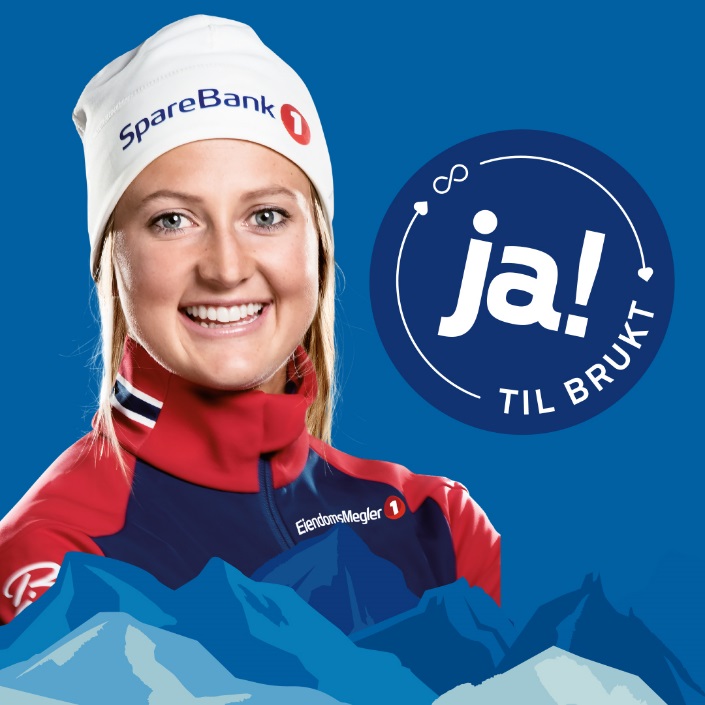 Vi ønsker alle velkommen til en trivelig handel på Åsemyra 20 november fra 12-15.Innlevering av utstyr i Reinli barnehage, Begnadalen barnehage eller på kontoret til Valdres skog på BagnVi tar imot alt relevant vinterutstyr som ski, skisko, akebrett og skiklær.Ta kontakt med Inger Råheim tlf 99287016  for spørsmål eller annet.Salg av Kaffe og vaffler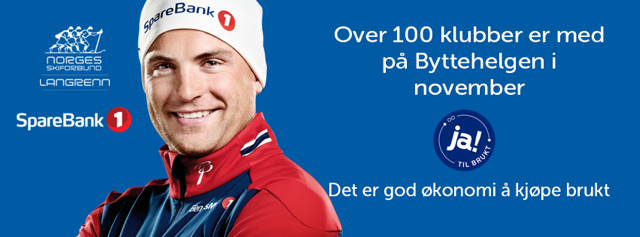 